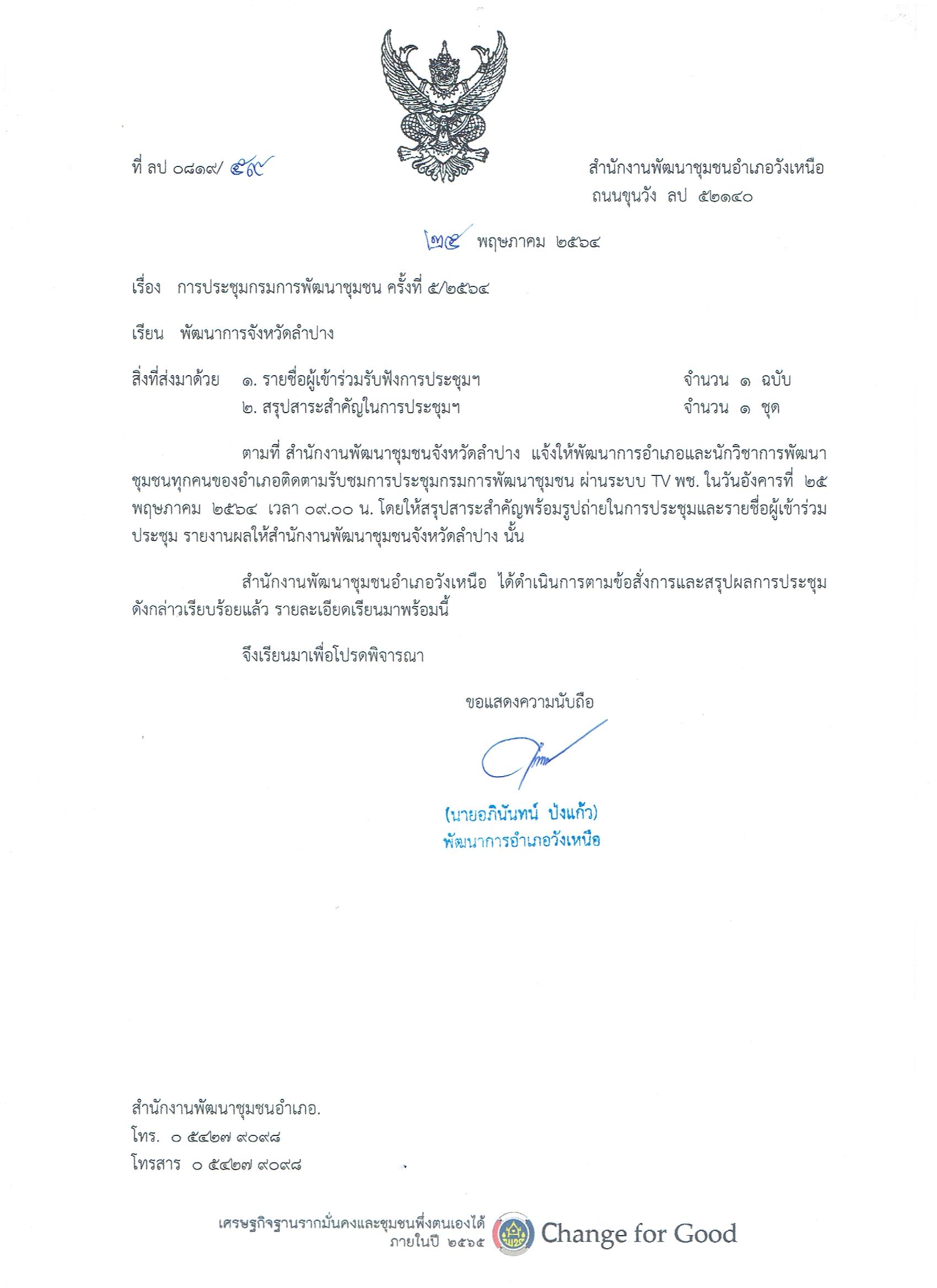 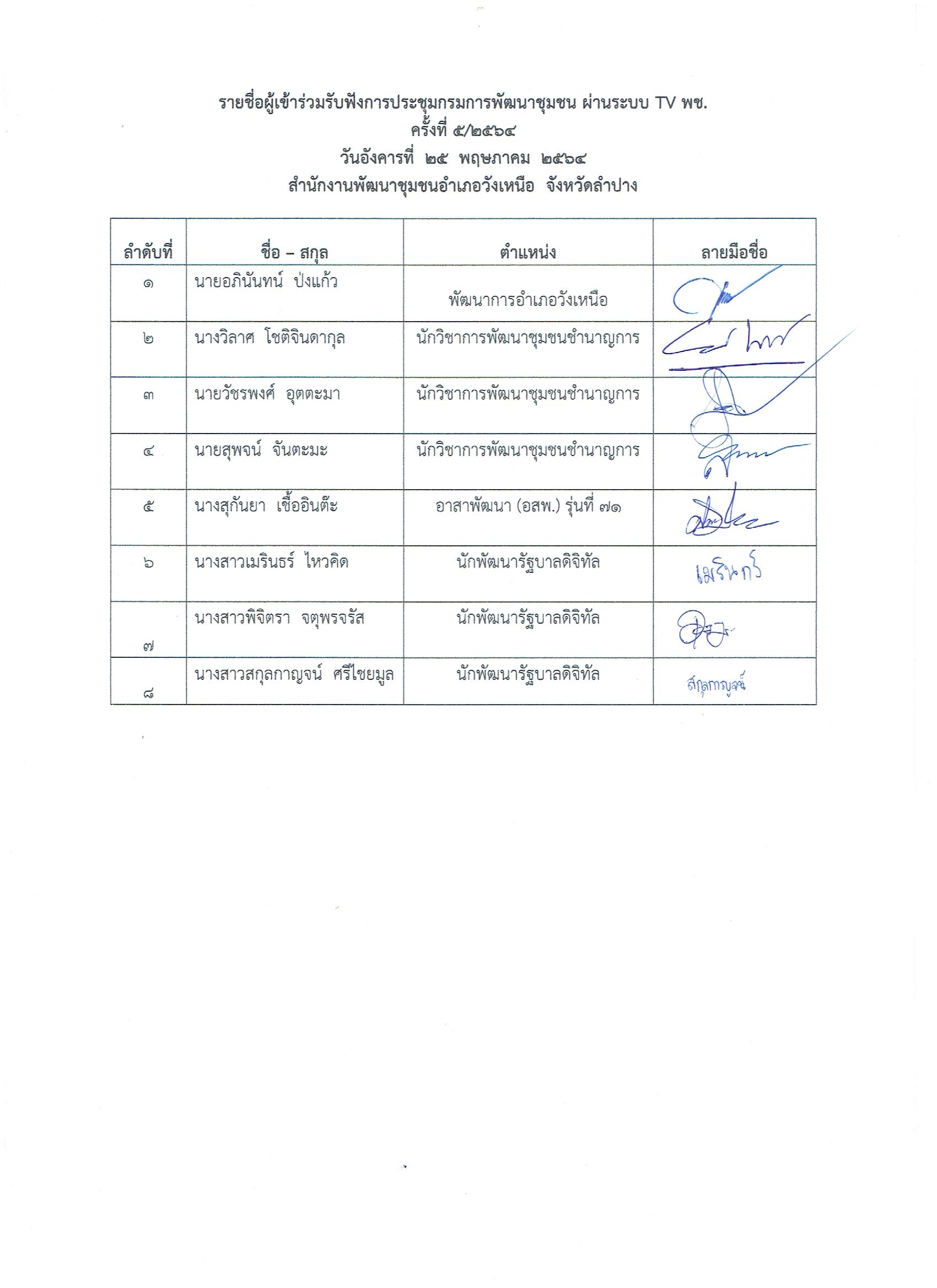 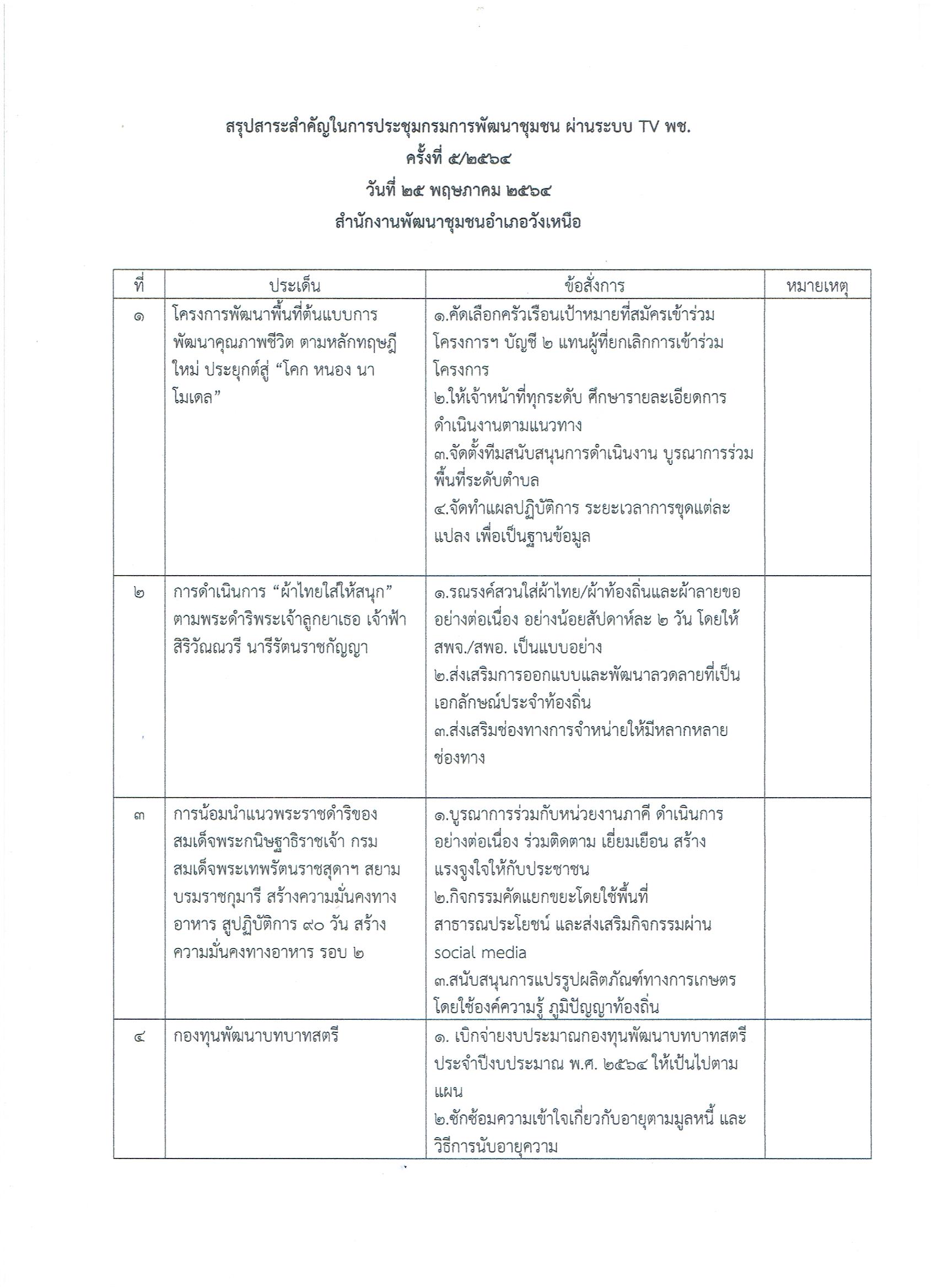 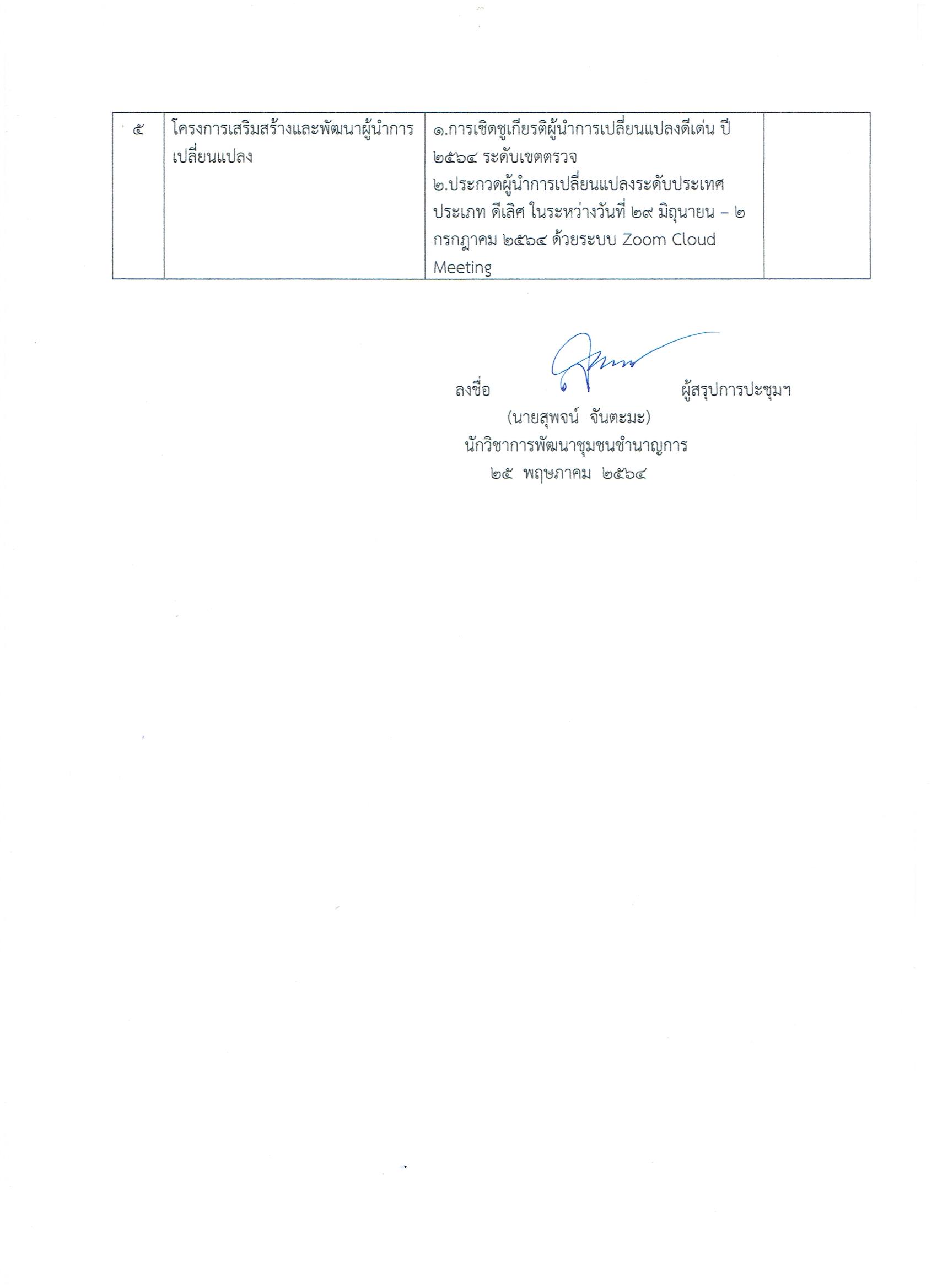 ภาพถ่ายในการรับฟังการประชุมกรมการพัฒนาชุมชน  ผ่านระบบ TV พช.ครั้งที่  5/2564วันอังคารที่  25  พฤษภาคม  2564สำนักงานพัฒนาชุมชนอำเภอวังเหนือ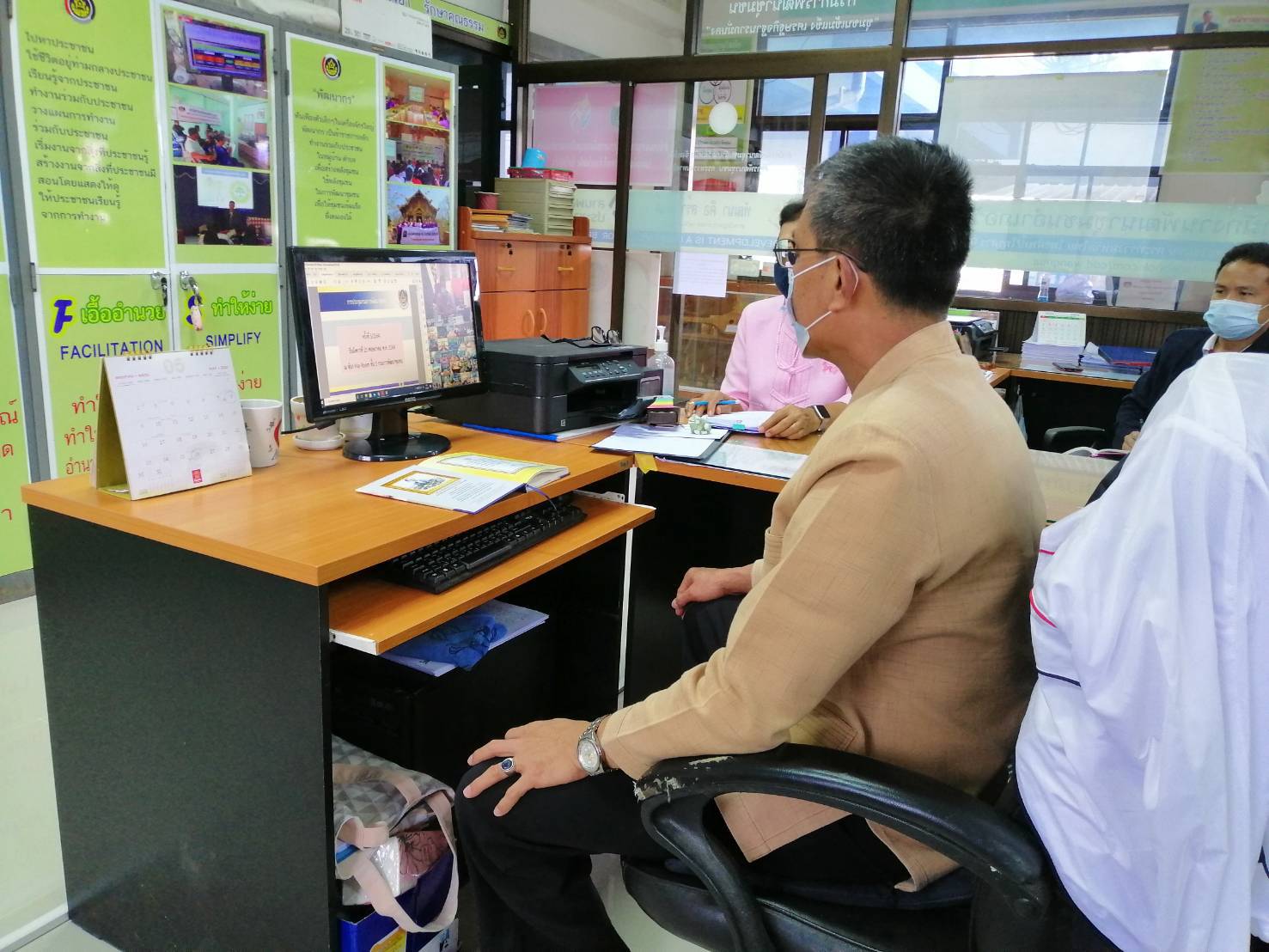 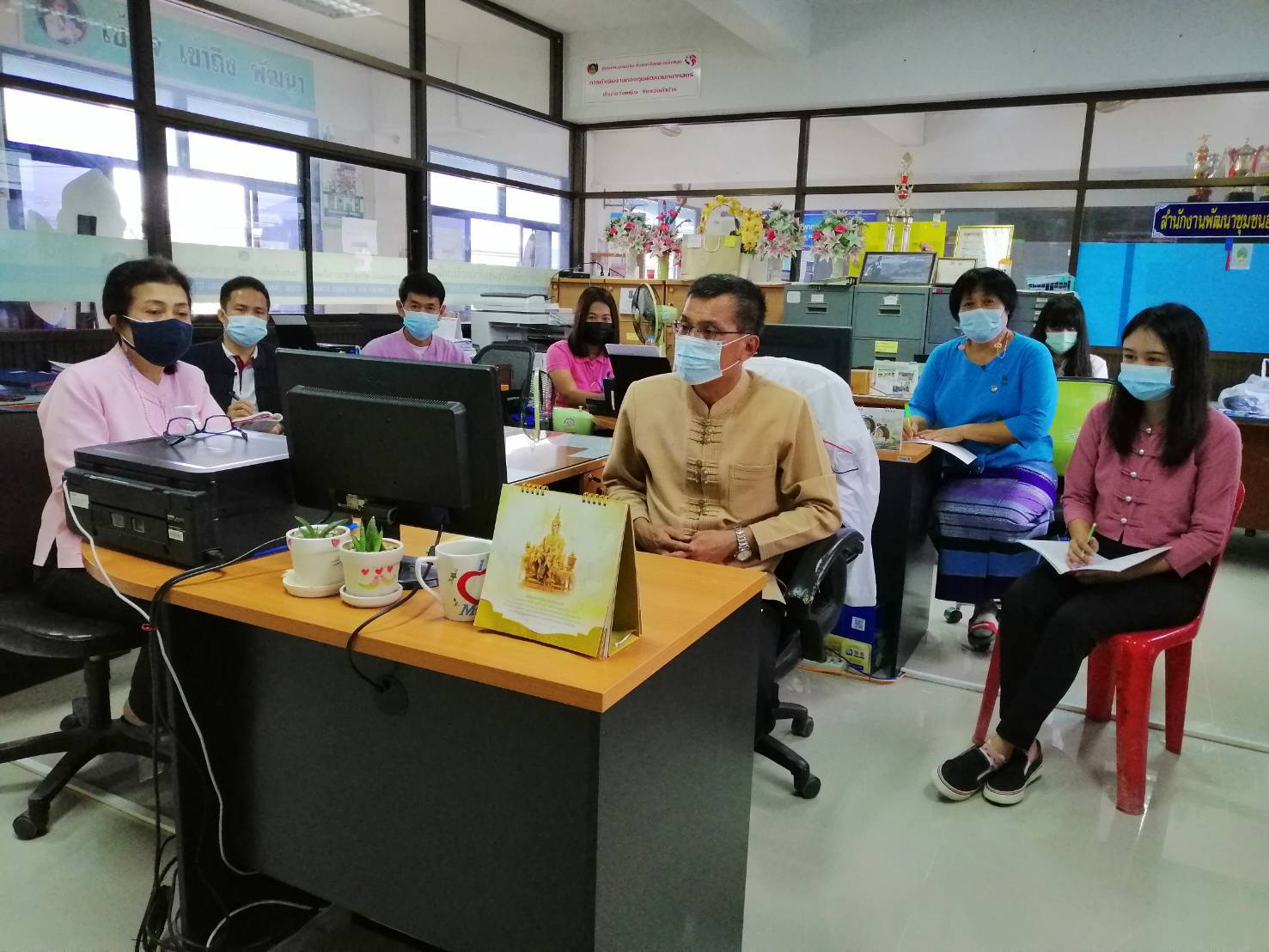 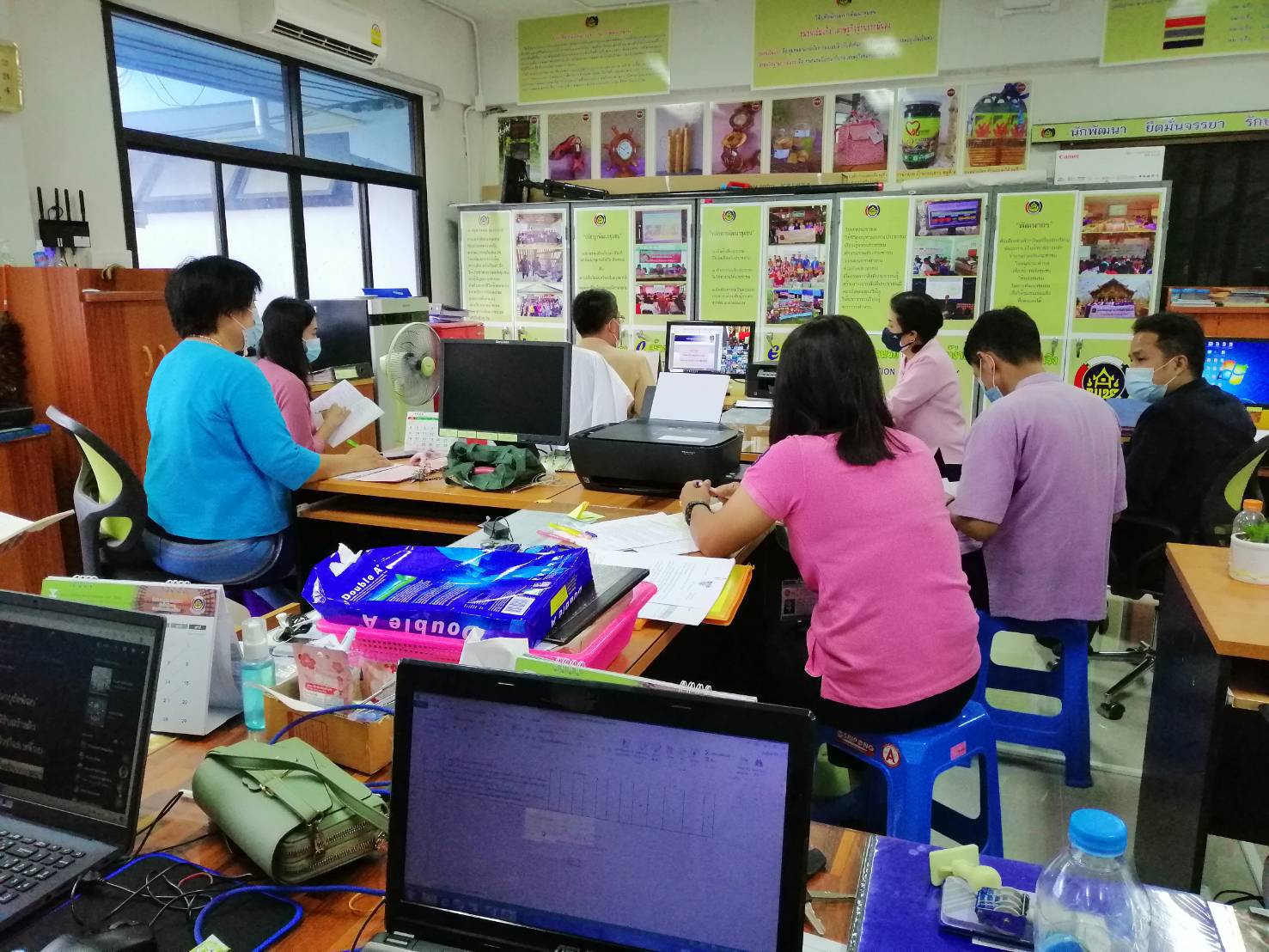 